第七课   继承发展中华优秀传统文化第一框   文化的内涵与功能（一）课标要求观察和分析经济、政治、文化、社会、生态等现象，知道文化是人类社会特有的现象。说明现代社会中文化与经济、政治相互交融的意义。（二）学科素养政治认同:认同我国的文化与文化建设。科学精神:深入理解文化对人的影响，正确认识文化现象，辩证分析文化与文明的关系。法治意识:在民主与法制建设中，促进文化与政治、经济的相互交融。公共参与:通过自主学习，主动接受健康有益的文化，学习优秀文化提升自己，发挥文化的功能。（三）学习目标1.理解文化的内涵及其特征，理解文化作为一种社会精神力量对社会发展产生的深刻影响。2.理解文化与经济、政治相互交融的特点，努力学习科学文化知识，增强文化竞争的意识。3.通过学生展示各种文化活动以及直接参与文化生活，感受文化的强大功能。（四）议题设置总议题:什么是文化?子议题1:文化的内涵是什么?子议题2:文化的功能是什么?教学重难点重点:文化的内涵与特点难点:文化的功能（六）教学过程1、习语诵读——导入新课①国家之魂，文以化之，文以铸之。我们要立足中国，面向现代化、面向世界、面向未来，巩固马克思主义在意识形态领域的指导地位，发展社会主义先进文化，加强社会主义精神文明建设，把社会主义核心价值观融入社会发展各方面，推动中华优秀传统文化创造性转化、创新性发展，不断提高人民思想觉悟、道德水平、文明素养，不断铸就中华文化新辉煌。   ——习近平2018年5月4日在纪念马克思诞辰200周年大会上的讲话②国无德不兴，人无德不立。必须加强全社会的思想道德建设，激发人们形成善良的道德意愿、道德情感，培育正确的道德判断和道德责任，提高道德实践能力尤其是自觉践行能力，引导人们向往和追求讲道德、尊道德、守道德的生活，形成向上的力量、向善的力量。只要中华民族一代接着一代追求美好崇高的道德境界，我们的民族就永远充满希望。——习近平2013年11月26日在山东曲阜孔府和孔子研究院参观考察时的讲话③民相亲在于心相知。文化是各国人民增进相互了解和友谊的重要桥梁和纽带，人文交流是中非新型战略伙伴关系的重要支柱。中非关系发展既需要经贸合作的“硬”支撑，也离不开人文交流的“软”助力。人文交流将为中非关系发展提供丰富的文化营养，注入强大的精神动力!  ——习近平:《共同谱写中非人民友谊新篇章》，2013年3月29日在刚果共和国议会发表的演讲④文化是民族生存和发展的重要力量。人类社会每一次跃进，人类文明每一次升华，无不伴随着文化的历史性进步。中华民族有着5000多年的文明史，近代以前中国一直是世界强国之一。在几千年的历史流变中，中华民族从来不是一帆风顺的，遇到了无数艰难困苦，但我们都挺过来、走过来了，其中一个很重要的原因就是世世代代的中华儿女培育和发展了独具特色、博大精深的中华文化，为中华民族克服困难、生生不息提供了强大精神支撑。  ——习近平2014年10月15日在文艺工作座谈会上的讲话⑤我们讲要坚定道路自信、理论自信、制度自信、文化自信,要有坚如磐石的精神和信仰力量，也要有支撑这种精神和信仰的强大物质力量。  ——习近平2013年11月12日在党的十八届三中全会第二次全体会议上的讲话⑥有这样伟大的人民，有这样伟大的民族，有这样的伟大民族精神，是我们的骄傲，是我们坚定中国特色社会主义道路自信、理论自信、制度自信、文化自信的底气，也是我们风雨无阻、高歌行进的根本力量!  ——习近平2018年3月20日在第十三届全国人民代表大会第一次会议上的讲话⑦体现一个国家综合实力最核心的、最高层的，还是文化软实力，这事关一个民族精气神的凝聚。我们要坚持道路自信、理论自信、制度自信，最根本的还有一个文化自信。中华民族历来对自己的文化有着强烈的认同感和自豪感，只是到了近代沦为殖民地半殖民地时，文化自信、国民自信受到极大损伤。中国人民在长期的革命斗争中，选择了中国共产党、选择了社会主义制度，走上了改革开放的正确道路，开创了建设中国特色社会主义的新的时期，正在为实现中华民族伟大复兴的中国梦而努力奋斗。只要把我们的优秀文化传承好，核心价值观建设好，就一定能把我们的国家建设成为社会主义强国。  ——习近平2014年3月7日在参加十二届全国人大二次会议贵州代表团审议时的讲话2、习语堂间——活动设计总议题:文化是什么?子议题1:文化的内涵是什么?问题导入:请你举例说说身边的文化现象?教师总结:（1）文化的含义:广义的文化是指人类认识和改造世界的一切活动及其创造的物质成果和精神成果。狭义的文化是相对于经济、政治而言的人类全部精神现象。既包括世界观、人生观、价值观等具有意识形态性质的内容，又包括自然科学和技术等非意识形态的内容。探究活动1:图片展示:泰山自然风光                 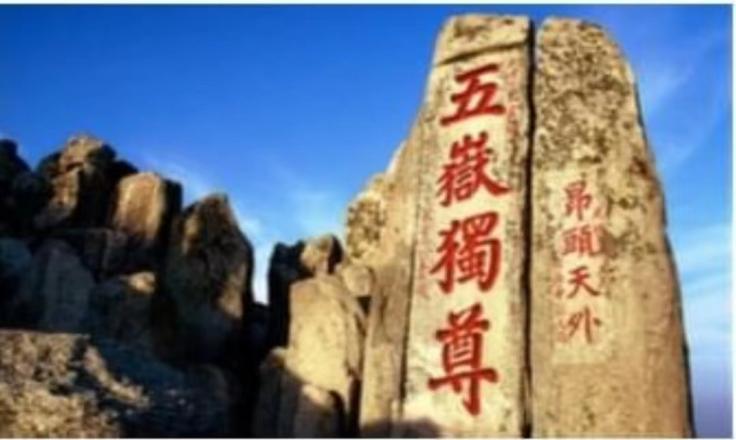 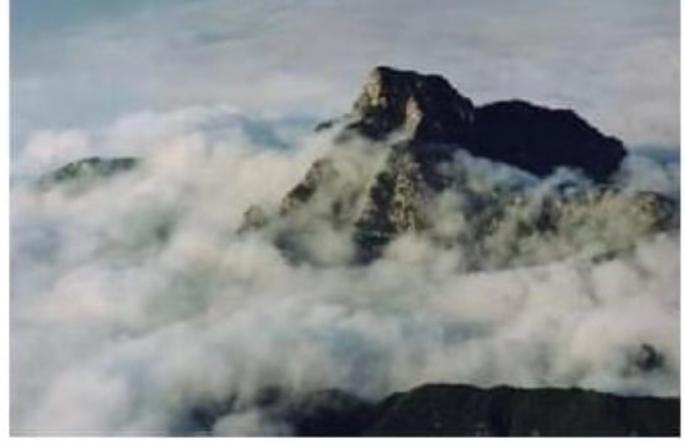 泰山上的碑文探究问题1:这些图片展示的风景能不能称为文化?教师总结:（2）文化的特点：①文化是人类社会实践的产物。纯粹自然的东西不能称之为文化。探究活动2:以小组为单位进行辩论——“物质条件好了，精神文化一定会好吗?”学生活动: 学生1:经济是基础，文化是经济和政治的反映，一定的文化由一定的经济、政治所决定。因此，经济发展水平提高了，精神文化的层面也会更加丰富，所以我认为物质条件好了，精神文化一定会好。学生2:一定的文化由一定的经济、政治所决定，同时也反作用于一定的经济、政治，给予经济政治以重大影响。先进健康的文化就会促进经济政治的发展，而落后腐朽的文化会阻碍经济政治的发展。所以不能把文化简单地看成是经济政治的派生物和附属品。因此物质条件的提高不一定会带来精神文化的提高。教师总结:文化具有相对独立性，我们要正确认识经济政治与文化之间的关系。习语总结:改革开放以来，我国经济发展很快，人民生活水平提高也很快。同时，我国社会正处在思想大活跃、观念大碰撞、文化大交融的时代，出现了不少问题。其中比较突出的一个问题就是一些人价值观缺失，观念没有善恶，行为没有底线，什么违反党纪国法的事情都敢干，什么缺德的勾当都敢做，没有国家观念、集体观念、家庭观念，不讲对错，不问是非，不知美丑，不辨香臭，浑浑噩噩，穷奢极欲。现在社会上出现的种种问题病根都在这里。这方面的问题如果得不到有效解决，改革开放和社会主义现代化建设就难以顺利推进。——习近平2014年10月15日在文艺工作座谈会上的讲话探究活动3:各抒己见:说说文化和文明是一回事吗?学生1:文明是人类进步和开化状态的标志。包括物质文明和精神文明。文明通常是积极向上的，而文化有先进和落后之分。两者是有区别的。学生2:文化与文明有着相同之处。两者的创造主体都是人，先进的文化也属于文明的重要内容之一。所以两者有着密切联系。教师总结:文明与文化是既有区别又有联系的。（2）文化的特点：②文化与文明既有区别又有联系。习语总结: ①文明特别是思想文化是一个国家、一个民族的灵魂。无论哪一个国家、哪一个民族，如果不珍惜自己的思想文化，丢掉了思想文化这个灵魂，这个国家、这个民族是立不起来的。  ——习近平 2014年9月4日在纪念孔子诞辰2565周年国际学术研讨会暨国际儒学联合会第五届会员大会开幕会上的讲话②中国人民是伟大的人民，中华民族是伟大的民族，中华文明是伟大的文明。历史照亮未来，征程未有穷期。我们坚信，具有5000多年文明历史、创造了新中国70年伟大成就的中国人民和中华民族，在实现“两个一百年”奋斗目标、实现中华民族伟大复兴中国梦的新征程上，必将书写出更新更美的时代篇章。  ——习近平2019年9月30日在庆祝中华人民共和国成立70周年招待会上的讲话探究活动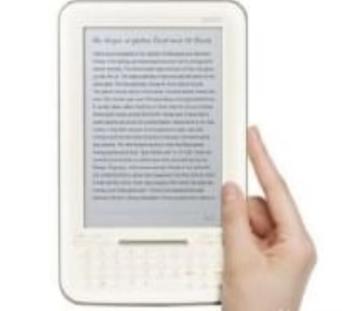 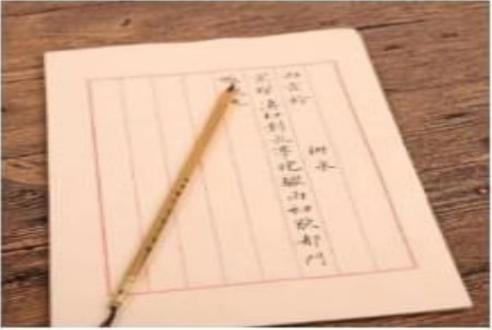 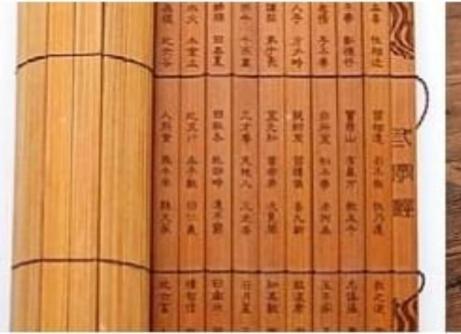 探究问题:文化是属于精神活动还是精神铲平?教师总结:文化是通过载体表现出来的。（2）文化的特点：③文化作为精神现象以精神产品作为载体。习语总结:文明之美集中体现在哲学、社会科学等经典著作和文学、音乐、影视剧等文艺作品之中。现在，大量外国优秀文化产品进入中国，许多中国优秀文化产品走向世界。中国愿同有关国家一道，实施亚洲经典著作互译计划和亚洲影视交流合作计划，帮助人们加深对彼此文化的理解和欣赏，为展示和传播文明之美打造交流互鉴平台。  ——习近平2019年5月15日在亚洲文明对话大会开幕式上的主旨演讲子议题2:文化的功能是什么?探究活动4：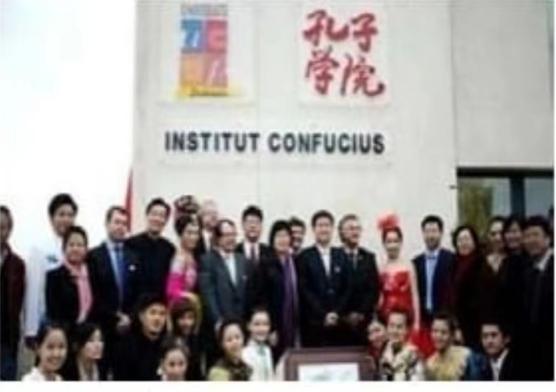 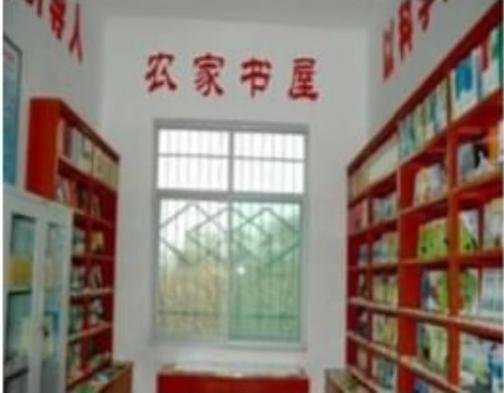 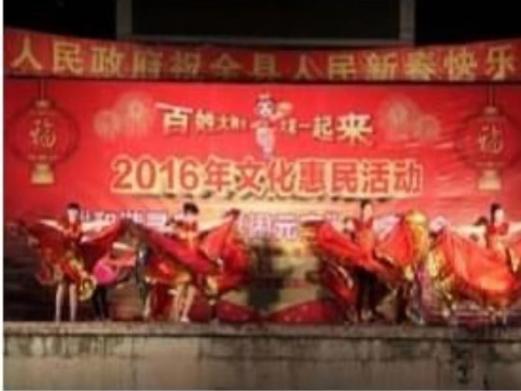 探究问题:结合以上图片，说说文化有什么功能?教师总结:文化具有引领风尚、教育人民、服务社会、推动发展的功能。习语总结:①礼仪是宣示价值观、教化人民的有效方式，要有计划地建立和规范一些礼仪制度，如升国旗仪式、成人仪式、入党入团入队仪式等，利用重大纪念日、民族传统节日等契机，组织开展形式多样的纪念庆典活动，传播主流价值，增强人们的认同感和归属感。一些重大礼仪活动要上升到国家层面，以发挥其社会教化作用。这就是“道之以德，齐之以礼，有耻且格”。——习近平2014年2月24日在十八届中央政治局第十三次集体学习时的讲话②要提倡多读书，建设书香社会，不断提升人民思想境界、增强人民精神力量，中华民族的精神世界就能更加厚重深邃。为人民提供更多优秀精神文化产品，善莫大焉。要牢牢把握正确导向，在坚守主业基础上推动经营多元化，努力实现社会效益和经济效益双丰收。——习近平2019年8月21日在甘肃省兰州市读者出版集团有限公司考察调研时的讲话③文明如水，润物无声。历史的发展、社会的繁盛、人类的进步，都离不开文明的滋养和引领。亚洲是人类文明重要发祥地，在漫长的历史积淀中，亚洲多姿多彩的文明交相辉映，为人类保存着最久远的文明记忆和波澜壮阔的文明图谱。今天，亚洲不同文明在开放中交流、在包容中互生、在创新中发展，亚洲文明之花正在世界舞台上绚烂绽放。——习近平2019年月14日在欢迎出席亚洲文明对话大会的外方领导人夫妇及嘉宾宴会上的致辞④我们坚定中国特色社会主义道路自信、理论自信、制度自信、文化自信，要对我国宪法确立的国家指导思想、发展道路、奋斗目标充满自信，对我国宪法确认的中国共产党领导和我国社会主义制度充满自信，对我国宪法确认的我们党领导人民创造的社会主义先进文化和中华优秀传统文化充满自信。  ——习近平2018年月24日在十九届中央政治局第四次集体学习时的讲话3、习语生声——升华①中国是拥有五千年文明史的大国，历史上四大发明曾经为人类文明进步作出巨大贡献。鸦片战争以来，中国沦为半殖民地半封建社会，但中国人民并没有屈服，而是奋力探索民族复兴之路。新中国成立70年来，中国发生了翻天覆地变化，其根本原因在于我们找到了一条符合中国国情、顺应时代潮流、得到人民群众拥护支持的正确道路，这就是中国特色社会主义。今天，中国人民充满高度自信，将坚定不移沿着这条道路走下去。我们提出实现中华民族伟大复兴的中国梦，但这个梦绝不是“霸权梦”。我们没有准备去取代谁，只不过是让中国恢复应有的尊严和地位。我们已经取得了辉煌成就，但我们不会在世界上颐指气使，而是继续秉持“和而不同”的传统理念，坚持走和平发展道路，致力于与世界各国开展互利合作。中国坚持改革开放，既大胆创新，又摸着石头过河，越是面临阻力，越是迎难而上，加大开放。我对中国的发展前景充满信心。  ——习近平 2019年11月22日会见出席2019年“创新经济论坛”外方代表时的讲话②每个人都有理想和追求，都有自己的梦想。现在，大家都在讨论中国梦，我以为，实现中华民族伟大复兴，就是中华民族近代以来最伟大的梦想。这个梦想，凝聚了几代中国人的夙愿，体现了中华民族和中国人民的整体利益，是每一个中华儿女的共同期盼。历史告诉我们，每个人的前途命运都与国家和民族的前途命运紧密相连。国家好，民族好，大家才会好。实现中华民族伟大复兴是一项光荣而艰巨的事业，需要一代又一代中国人共同为之努力。空谈误国，实干兴邦。我们这一代共产党人一定要承前启后、继往开来，把我们的党建设好，团结全体中华儿女把我们国家建设好，把我们民族发展好，继续朝着中华民族伟大复兴的目标奋勇前进。我坚信，到中国共产党成立100年时全面建成小康社会的目标一定能实现，到新中国成立100年时建成富强民主文明和谐的社会主义现代化国家的目标一定能实现，中华民族伟大复兴的梦想一定能实现。  ——习近平2012年11月29日在参观《复兴之路》展览时的讲话③实现中国梦必须走中国道路。这就是中国特色社会主义道路。这条道路来之不易，它是在改革开放30多年的伟大实践中走出来的，是在中华人民共和国成立60多年的持续探索中走出来的，是在对近代以来170多年中华民族发展历程的深刻总结中走出来的，是在对中华民族5000多年悠久文明的传承中走出来的，具有深厚的历史渊源和广泛的现实基础。中华民族是具有非凡创造力的民族，我们创造了伟大的中华文明，我们也能够继续拓展和走好适合中国国情的发展道路。全国各族人民一定要增强对中国特色社会主义的理论自信、道路自信、制度自信，坚定不移沿着正确的中国道路奋勇前进。——习近平2013年3月17日在第十二届全国人民代表大会第一次会议上的讲话④提高国家文化软实力，关系“两个一百年”奋斗目标和中华民族伟大复兴中国梦的实现。要弘扬社会主义先进文化，深化文化体制改革，推动社会主义文化大发展大繁荣，增强全民族文化创造活力，推动文化事业全面繁荣、文化产业快速发展，不断丰富人民精神世界、增强人民精神力量，不断增强文化整体实力和竞争力，朝着建设社会主义文化强国的目标不断前进。  ——习近平2013年12月30日在十八届中央政治局第十二次集体学习时的讲话⑤提高国家文化软实力，要努力夯实国家文化软实力的根基。要坚持走中国特色社会主义文化发展道路，深化文化体制改革，深入开展社会主义核心价值体系学习教育，广泛开展理想信念教育，大力弘扬民族精神和时代精神，推动文化事业全面繁荣、文化产业快速发展。夯实国内文化建设根基，一个很重要的工作就是从思想道德抓起，从社会风气抓起，从每一个人抓起。要继承和弘扬我国人民在长期实践中培育和形成的传统美德，坚持马克思主义道德观、坚持社会主义道德观，在去粗取精、去伪存真的基础上，坚持古为今用、推陈出新，努力实现中华传统美德的创造性转化、创新性发展，引导人们向往和追求讲道德、尊道德、守道德的生活，让十三亿人的每一分子都成为传播中华美德、中华文化的主体。  ——习近平2013年12月30日在十八届中央政治局第十二次集体学习时的讲话赵彩霞2114121447第七课   继承发展中华优秀传统文化第二框   正确认识中华传统文化 教学设计第一篇一、教材分析《正确认识中华传统文化》是人教统编版高中政治必修四《哲学与文化》第七课第二框题的教学内容。该框题包括“中华优秀传统文化的主要内容及特点”和“中华优秀传统文化的当代价值”两个议题，主要探讨中华优秀传统文化的主要内容、特点及当代价值，从而引导学生正确认识中华传统文化。二、学情分析通过上一节课的学习，同学们从一般意义上认识了文化的内涵与功能，明确了文化具有引领风尚、教育人民、服务社会、推动发展的功能。在此基础上，许多同学对个别意义上的中华传统文化认识不深刻，尤其不能挖掘优秀传统文化的当代价值，缺乏高度的文化自信。本节课将从内容、特点和作用等角度，帮助同学们正确认识中华优秀传统文化，从而增强文化自信。三、教学目标1、政治认同：在文化传承中认同中华优秀传统文化的当代价值。2、科学精神：科学把握中华优秀传统文化的主要内容及特点。3、公共参与：正确对待中华传统文化，学习、研究和应用传统文化。【设计思路说明】学科核心素养是学科育人价值的集中体现。思想政治学科核心素养，主要包括政治认同、科学精神、法治意识和公共参与。本节课主要从政治认同、科学精神和公共参与三个方面来挖掘学科的育人价值，引导学生认同中华优秀传统文化，热爱中华优秀传统文化，在学生心灵中烙下中华优秀传统文化的印记，从而做一名合格的中华优秀传统文化的继承者和弘扬者。四、教学重难点1、教学重点：中华优秀传统文化的主要内容及特点。2、教学难点：中华优秀传统文化的当代价值。【设计思路说明】在教学中，教师要突出重点，突破难点。不管是重点还是难点，教师一定时刻抓住知识的育人功能。例如在学习重点中华优秀传统文化的主要内容，可以结合学生的生活实际来探讨学习，为学生心灵种下真善美的种子。难点内容可以在课后结合史实继续消化吸收。五、课前准备1、预习教材。2、多媒体课件。六、课时安排1课时【设计思路说明】一课时的教学时间很短。课堂探究活动一定要合理安排时间。综合运用教学课件，增加容量，节约时间。在较短的时间内，通过探究式学习，学生知识、思想、情感有所提升。七、教学过程(一) 导入新课1、课件展示：习近平讲中华优秀传统文化——四个“讲清楚”与推动中华优秀传统文化“双创”发展2、问题思考：习近平总书记为什么如此强调重视中华优秀传统文化？我们又该如何正确认识中华传统文化呢？这节课就让我们一起来《正确认识中华传统文化》。【设计思路说明】导入新课是整个教学过程的开端，不同的导入方式具有不同的特点。本节课以习近平总书记关于中华传统文化的重要论述为切入点，体现了党和国家对中华传统文化的重视，引发学生注意，关注本节课内容，激发学生对提出问题的思考与探索。在老师的循循善诱下，学生们开始了探讨活动。（二）新课学习一、中华优秀传统文化的主要内容及特点1、中华文化的历史发展【探究活动一】中华文化的形成与历史发展【设计思路说明】本探究活动以史实为材料，体现了材料之真实可靠，引导学生初步了解中国人民共同创立了多样和谐的中华传统文化，明确中华文化的形成和重要地位。教师成为学生学习知识的引路人。阅读材料：教材P92“阅读与思考”问题思考：中华传统文化是怎样形成和发展起来的？小结1：（1）中华文化是中华民族勤劳智慧、自强不息创造得来的。（2）中华文化是我国各民族在交流、碰撞、交锋中发展起来的。（3）中华文化是在与世界各国文化的交流、碰撞、交锋中发展起来的。2、中华优秀传统文化的主要内容【探究活动二】中华优秀传统文化的主要成就【设计思路说明】中华优秀传统文化的主要内容反映了中华民族和中国人民的价值观念和行为选择。“善”从教学内容来看，应反映一种价值取向。本探究活动是对“中华优秀传统文化的主要内容”的拓展，通过文学、艺术、哲学、科技等方面成就的展示，结合中国古代文化发展史和社会主义核心价值观的基本内容，挖掘文化形式背后中华优秀传统文化的主要内容。通过探究活动，有利于学生体会优秀传统文化的魅力，增强文化自信，从而引导学生树立积极健康向上的价值观念；有利于教师成为学生锤炼优良品格的引路人。中华优秀传统文化的主要内容是“真善美”的集中体现。春风化雨，润物无声。青年要主动接受中华优秀传统文化的熏陶，在心灵里埋下真善美的种子。这粒种子在我们青年心里生根发芽，从而产生深远持久的影响。材料一：优秀传统文化图片展示材料二：教材P93“相关链接”问题：结合材料，概括总结中华优秀传统文化的主要内容。小结2：（1）核心思想理念——包括讲仁爱、重民本、守诚信、崇正义、尚和合、求大同等；（结合学生实际，重点阐述讲仁爱与守诚信）（2）中华传统美德——包括自强不息、敬业乐群、扶危济困、见义勇为、孝老爱亲等；（结合学生实际，重点阐述自强不息与孝老爱亲）（3）中华人文精神——包括促进社会和谐、鼓励人们向上向善的思想文化内容等。（结合学生实际，体会人文精神的具体表现）3、中华优秀传统文化的特点【探究活动三】国家政要眼中的秦始皇陵兵马俑  【设计思路说明】（1）美，是从感知或情感出发，使人愉悦，使人感动，使人升华，使人奋进的东西。本探究活动通过外国政要、学者对秦始皇陵兵马俑的 赞美，展现中华文化的辉煌成就，帮助学生体会中华优秀文化的源远流长和博大精深之美，从而提高学生的文化自豪感、民族认同感。（2）寻求知识之真、之丰，是教师必备的素养。为了应对学生对于秦始皇兵马俑各式各样的问题，教师需要有着丰富的、真实可靠的知识储备，才能成为学生知识学习的引路人。阅读材料：教材P93“阅读与思考”问题思考：（1）为什么这些国家政要会对秦始皇陵兵马俑发出如此赞叹？（2）根据所学知识，想一想中华文化能够延续至今从未中断说明了什么？小结3：（1）中华优秀传统文化源远流长、博大精深。（结合史实，阐述此特点）（2）中华文化具有强大的凝聚力和连续性。（结合史实，阐述此特点）（3）中华优秀传统文化是中华民族的突出优势，也是我们最深厚的文化软实力。（结合史实，阐述此特点可以从中华文化对世界的贡献来说明）二、中华优秀传统文化的当代价值1、对待中华传统文化的正确态度【探究活动四】讨论：传统文化是财富还是包袱？【设计思路说明】与“真善美”相对立的是“假恶丑”。中华传统文化既有真善美，又有假恶丑，即中华传统文化既有两面性，既有精华，又有糟粕。在教学中，教师要引导学生探究其原因，练就一双慧眼，正确区分两种不同性质的文化，批判地继承传统文化，努力用中华民族创造的一切精神财富来以文化人、以文育人。通过此次讨论活动，引导学生正确认识传统文化，辩证地看待传统文化。在讨论甚至争论中，学生们慢慢统一思想，树立正确的传统文化认同。        阅读材料：教材P95“阅读与思考”。          问题1：传统文化对现实生活而言是财富还是包袱？请用事例说明你的观点。问题2：为什么中华传统文化存在陈旧过时的内容呢？问题3：如何正确对待中华传统文化？小结4：（1）传统文化对现实生活而言是财富还是包袱，要具体问题具体分析，不可一概而论。（2）中华传统文化主要产生于中国封建社会，是对中国古代社会经济、政治的反映，在其形成和发展过程中不可避免地受到当时人们的认识水平、时代条件、社会制度的局限性的制约和影响，因而也不可避免地存在陈旧过时或已成为糟粕性的东西，如封建特权思想、等级意识等。（3）在当代中国，学习、研究、应用传统文化，既是一个“取其精华、去其糟粕”，改造传统文化的过程，也是一个“推陈出新、革故鼎新”，创造新文化、发展先进文化的过程。今天，我们要坚持古为今用、推陈出新，有鉴别地加以对待，有批判地予以继承，努力用中华民族创造的一切精神财富来以文化人、以文育人。2、中华优秀传统文化的当代价值【探究活动五】中华优秀传统文化的应用价值【设计思路说明】优秀传统文化体现的是真善美，不仅对个人发展，而且对国家和社会发展都具有极大的现实意义。首先，我们必须明确传承优秀传统文化的必要性，搞清楚本来与未来、继承与创新的关系。只有这样，才能激发我们去挖掘优秀传统文化的价值，寻找真善美的积极性。其次，我们应该知道怎样去寻找挖掘优秀传统文化的价值。阅读材料中主要是从经济、政治、生态、教育、外交等方面阐述了优秀传统文化的价值。我们还可以结合实际，探究优秀传统文化对人的塑造作用。优秀传统文化能够丰富人的精神世界，增强人的精神力量，促进人的全面发展，引导人们树立正确的世界观、价值观和人生观。阅读材料：教材P96“阅读与思考”问题思考：结合材料，说一说中华优秀传统文化还有哪些当代价值。小结5：（1）中华文化是中华民族共同的精神标识，涵养着中华民族共同的价值观。传承和弘扬中华优秀传统文化，能够激发民族自信心和自豪感，有助于促进民族团结，维护国家的安全和统一，铸牢中华民族共同体意识。（说明：认真体会优秀传统文化中蕴含的共同的价值取向，这种共同的价值取向能够引导人们增强民族凝聚力，不能忽视这种力量对国家统一与民族团结的作用。）（2）中华优秀传统文化中所蕴含的诸如革故鼎新、与时俱进的思想，脚踏实地、实事求是的思想，惠民利民、安民富民的思想，道法自然、天人合一的思想等，能够为解决当代中国和世界发展中的许多问题提供有益借鉴。（说明：可以联系党的路线、方针和政策来理解优秀传统文化的应用，引导学生理解并支持党的路线、方针、政策。）（3）中华优秀传统文化强调求同存异、和而不同、和平发展，这些思想观念有助于正确认识和处理国际关系，推动建立以合作共赢为核心的新型国际关系，构建人类命运共同体。（说明：通过优秀传统文化可以更好地理解我国的外交政策，推动中华文化走向世界，引导学生宣传我国的优秀传统文化，增强文化认同。）（三）课堂总结通过本节课的学习，我们了解了中华传统文化的形成和发展，知道了中华优秀传统文化的主要内容和特点，知道了如何正确对待中华传统文化，感受到了中华优秀传统文化的当代价值，能够更好的树立文化自信，培养政治认同。 【设计思路说明】课堂总结是课堂教学的重要环节。在一节课的最后阶段，教师可以引导学生进行自主总结与展示。通过自主总结与展示，学生回顾了本课所学习的知识，加深了对知识的理解，有利于把对知识的掌握内化为一种正确的情感与价值认同。在对中华优秀传统文化的探索与追求中，受到优秀传统文化的熏陶，进一步懂得了真善美。（四）课堂巩固（2019年全国卷3）商务部先后认定两批中华老字号共1128家，平均有160多年的历史。北京全聚德、上海老凤祥、天津狗不理……这些品牌耳熟能详，在老百姓中间有良好口碑和广泛影响力。这表明（）①中华老字号具有明显的地域文化特征②中华老字号的文化传承取决于品牌的认定③中华老字号的文化价值不受社会历史变迁影响④中华老字号的影响力得益于其包含的民族文化基因A .  ①②          B . ①④       C. ②③       D.③④【设计思路说明】学以致用，及时通过试题训练能够强化学生对知识的理解与掌握。本题是一道高考真题，主要考查学生的政治认同和科学精神等学科核心素养。中华老字号是中华优秀传统文化。通过试题训练，教师要引导学生认同中华老字号，认同中华优秀传统文化，体会这些民族品牌所蕴含的民族文化基因，增强保护和传承民族品牌的意识。（五）布置作业习近平总书记说:“2000多年前，中国就出现了诸子百家的盛况，老子、孔子、墨子等思想家上究天文、下穷地理，广泛探讨人与人、人与社会、人与自然关系的真谛，提出了博大精深的思想体系。”时至今日，这些思想都是指引我们更好处理各种关系的法宝。查找诸子百家的思想，探究这些传统思想对我们青年的积极意义。【设计思路说明】适量的课后作业能够帮助学生巩固所学。作业设计既要有思想性，又要有针对性。本次作业是紧扣中华优秀传统文化，以习近平的讲话为背景材料设计的探究活动类试题。完成作业，首先需要学生查找相关资料，形成对诸子百家思想的认知，然后再根据思想内涵，挖掘其对青年的积极意义。通过课后的探究，进一步增强了学生对优秀传统文化的认同，激发了学生追求真善美的积极性。八、板书设计7-2 正确认识中华传统文化一、中华优秀传统文化的主要内容及特点1.中华文化的历史发展2.中华优秀传统文化的主要内容3. 中华优秀传统文化的特点二、中华优秀传统文化的当代价值1. 对待中华传统文化的正确态度2. 中华优秀传统文化的当代价值九、教学反思本节课紧密围绕“做学生真善美的引路人”这一主题思想展开，教学环节和内容的设计始终体现对真善美的追求。思政课要求真务实，敢于直面问题，不是简单的理论说教，而是结合实际的真知传授。我在本课的资源开放利用上，只注重教材资源，而忽视了乡土资源。安庆是中国历史文化名城，有着丰富的优秀传统文化资源。例如：戏曲文化、禅宗文化、古皖文化和桐城派文化等。在教学过程中，教师应积极引导学生搜集家乡的优秀传统文化资源，增强学生关注家乡、热爱家乡的情感，拉近教师与学生之间的距离，让学生能真正地亲其师、信其道。思政课教人追求止于至善的境界。思政课的功能不仅在于传授学科知识，更重要的是要引导青年学生树立正确的世界观、人生观和价值观，追求更高的精神境界。在本节课的教学过程中，我注重用优秀传统文化来唤醒学生的良知，积极挖掘优秀传统文化的价值。但是，我在组织学生探讨中华优秀传统文化的主要内容时，没有很好地与社会主义核心价值观的基本内容联系起来。思政课之美在于教学内容之丰富，在于教学形式之多样。一堂思政课就是一次寻美、创美的过程。中华优秀传统文化丰富多彩、博大精深。我在教学中主要是通过几个探究活动来帮助学生体会感受优秀传统文化之魅力。但是，我在活动中展示的基本上是文字和图片资料，缺少视频资料。因此，教师应搜集一些优秀传统文化的视频在课堂上展示，调动学生学习的积极性，激发学生情感共鸣。追求真善美是思政课的核心价值。作为一名思政课教师，我要用心、用情、用爱引导学生“求真、向善、寻美”，给学生心灵埋下真善美的种子， 做学生锤炼品格的引路人、做学生学习知识的引路人、、做学生奉献祖国的引路人。第二篇第七课 继承发展中华优秀传统文化第二框 正确认识中华传统文化 教学设计教学目标与核心素养1.教学目标（1）理解中华优秀传统文化的主要内容及特点。（2）理解对待传统文化的正确态度。（3）理解中华优秀传统文化的当代价值。2.核心素养【政治认同】认同中国特色社会主义文化，建设社会主义文化强国。【科学精神】科学把握中华传统文化的当代价值。【公共参与】积极主动参与健康有益的传统文化活动。教学重难点1.教学重点：理解中华优秀传统文化的主要内容及特点。2.教学难点：理解中华优秀传统文化的当代价值。教学过程（一）引入新课走进社会，我们可以感受到文化需求日益强烈，文化活动丰富多彩，文化产品日盖多样，文化生活精彩纷呈。你是否认真思考过：什么是文化？中华传统文化包括哪些合理内容？如何弘扬中华优秀传统文化，实现中华优秀传统文化的创造性转化与创新性发展？学习和理解这些问题，有助于我们弘扬民族精神，增强文化自信，促进文化发展。本节课我们学习正确认识中华传统文化。（二）讲授新课正确认识中华传统文化（板书）一．中华优秀传统文化的主要内容及特点（板书）阅读与思考中国是远古人类起源的重要地区，中华文明是人类最古老的文明之一。考古发现证明，无论黄河流域、长江流域、珠江流域、辽河流域，还是北方草原、四川盆地、青藏高原、天山南北，都是孕育中华文明的摇篮。在几千年历史长河中，中国人民始终团结一心、同舟共济，建立了统一的多民族国家，形成了守望相助的中华民族大家庭，创立了多样和谐的中华传统文化。中华传统文化是怎样形成和发展起来的？学生回答：略。教师总结：中华民族具有五千多年连绵不断的文明历史，创造了博大精深的中华文化。中华文化是中华民族勤劳智慧、自强不息创造得来的。中华文化是我国各民族在交流、碰撞、交锋中发展起来的，也是在与世界各国文化的交流、碰撞、交锋中发展起来的。一方面，各民族文化相互交融、相互促进，共同熔铸了灿烂的中华文化，成为中华民族独特的精神标识；另一方面，中华文化注重吸收和借鉴外来文化的有益成果，不断增强其包容性，促进了自身的发展。教师：中华优秀传统文化的主要内容是什么？学生：中华优秀传统文化的主要内容是核心思想理念、中华传统美德、中华人文精神等。核心思想理念包括讲仁爱、重民本、守诚信、崇正义、尚和合、求大同等；中华传统美德包括自强不息、敬业乐群、扶危济困、见义勇为、孝老爱亲等；中华人文精神包括促进社会和谐、鼓励人们向上向善的思想文化内容等。阅读与思考最先称秦始皇陵兵马俑为“世界第八奇迹”的人，是时任巴黎市长的希拉克。1978年，他第一次来到秦始皇兵马俑博物馆，不禁赞叹：“世界上曾有七大奇迹，秦俑的发现，可以说是第八大奇迹了，不看金字塔不算真正到过埃及，不看秦俑不算真正到过中国。”英国女王伊丽莎白二世在观赏后惊叹：“铜车马比我们宫廷的车马还要好！”约旦前国王侯赛因称：“这是人类的财富。”时任卢森堡首相的皮埃尔留言：“谢谢你们给我看到了世界上最好的精品。”美国前国务卿基辛格曾三次参观秦始皇兵马俑博物馆，他赞叹：“能创造这个灿烂历史的民族，一定能创造出光辉的未来。”英国著名历史学家汤因比认为，在近6000年的人类历史上，出现过26个文明形态，但是，只有中华文化是延续至今而且从未中断的文化。就世界范围而论，中国古代文化是世界上最古老的文化之一。中华文化表现出最顽强的生命延续力。为什么这些国家政要会对秦始皇陵兵马俑发出如此赞叹？根据所学知识，想一想中华文化能够延续至今从未中断说明了什么。学生回答：略。教师总结：秦始皇陵兵马俑不但对研究军事史有着巨大的价值,而且对艺术史、科学史的研究具有独特的价值,它再现了2 200年前中国雕塑艺术的辉煌成就,为世界了解中国古代文明提供了有利的条件。秦始皇陵兵马俑被称为“20世纪最重要的考古发现”,它和埃及、希腊等地的艺术精品的不同之处是以磅礴的气势、巨大的规模、严整独特的艺术结构震惊世界。它使我们仿佛置身于秦朝,看到了雄才大略的秦始皇正指挥着千军万马,进行着统一六国的伟大事业。中华文化能够延续至今从未中断说明了：①中华优秀传统文化源远流长、博大精深。中国人民的特质、禀赋不仅铸就了绵延几千年发展至今的中华文明,而且深刻影响着当代中国的发展进步,深刻影响着当代中国人的精神世界。②中华文化具有强大的凝聚性和连续性,是中华民族共同文化特质的体现,是世界文明古国中唯一没有中断而延续至今的文化。中华文化很长一段时间一直走在世界前列,对周边国家和世界文明进程产生了深远影响,中华民族为人类文明进步作出了不可磨灭的贡献。③中华优秀传统文化是中华民族的突出优势,也是我们最深厚的文化软实力。这是中华优秀传统文化的特点。二．中华优秀传统文化的当代价值（板书）阅读与思考观点一：传统文化是财富。它架起了我们前进的阶梯，维持着我们的社会秩序，增强了我们的民族认同感，为我们的精神提供了栖息之所。如果没有传统文化，71.我们将失去精神家圆。观点二：传统文化是包袱。它是一种惰性的力量、保守的因素。它钳制着我们的交往方式和思维方式，控制着我们的情感体验和审美情趣，制约着我们的价值取向。传统文化对现实生活而言是财富还是包袱？请用事例说明你的观点。学生回答：略。教师总结：中华传统文化主要产生于中国封建社会，是对中国古代社会经济、政治的反映，在其形成和发展过程中不可避免地受到当时人们的认识水平、时代条件、社会制度的局限性的制约和影响，因而也不可避免地存在陈旧过时或已成为糟柏性的东西，如封建特权思想、等级意识等。在当代中国，学习、研究、应用传统文化，既是一个“取其精华、去其糟柏”，改造传统文化的过程，也是一个“推陈出新、革故鼎新”，创造新文化、发展先进文化的过程。今天，我们要坚持古为今用、推陈出新，有鉴别地加以对待，有批判地予以继承，努力用中华民族创造的一切精神财富来以文化人、以文育人。阅读与思考有观点认为，中华优秀传统文化在经济、政治、文化、生态、教育、外交等方面的基本思想，在今天仍有积极价值。经济上，见利思义，民生为本，损有余而补不足；政治上，为政以德，民为邦本，任人唯贤，天下为公；文化上，和而不同，殊途同归，因俗而治；生态上，天人一体，回归自然，崇尚自然；教育上，有教无类，因材施教，德智并重；外交上，协和万邦，讲信修睦，礼尚往来；等等。在当代，中华优秀传统文化中的许多思想主张对推进改革开放和社会主义现代化建设具有积极意义。结合上述材料，说一说中华优秀传统文化还有哪些当代价值。学生回答：略。教师总结：①优秀传统文化是一个国家和民族传承和发展的根本。只有坚持从历史走向未来,从延续民族文化血脉中开拓前进,我们才能办好今天的事情,推动国家发展。②中华文化是中华民族共同的精神标识,涵养着中华民族共同的价值观。传承和弘扬中华优秀传统文化,能够激发民族自信心和自豪感,有助于促进民族团结,维护国家的安全和统一,铸牢中华民族的共同体意识。③中华优秀传统文化中所蕴含的诸如革故鼎新、与时俱进的思想,脚踏实地、实事求是的思想,惠民利民、安民富民的思想,道法自然、天人合一的思想等,能够为解决当代中国和世界发展中的许多问题提供有益借鉴。④中华优秀传统文化中强调求同存异、和而不同、和平发展,这些思想观念有助于正确认识和处理国际关系,推动建立以合作共赢为核心的新型国际关系,构建人类命运共同体。第三篇第七课 继承发展中华优秀传统文化第二框 正确认识中华传统文化 教学设计（一）课标要求辩证地看待传统文化，领会对中华传统文化进行创造性转化、创新性发展的重要意义，弘扬民族精神。（二）学科素养政治认同：认同源远流长与博大精深的中华文化，树立文化自信。科学精神：辩证看待中华传统文化，进而正确对待中华传统文化。法治意识：运用法律手段加强取缔腐朽文化。了解政府运用法律法规确立民族节日、文化遗产等。公共参与：主动学习、弘扬和传播中华优秀传统文化，增强主人翁意识和社会责任感。（三）学习目标1.理解传统文化的内涵及其特征。2.具备分辨传统文化中的精华与糟粕的能力和运用“推陈出新、革故鼎新”的方法，批判继承传统文化的能力。3.领悟我国传统文化的价值，激发热爱、学习、继承传统文化的热情，树立正确看待传统文化价值的态度。（四）议题设置总议题：如何正确认识中华传统文化？子议题1：中华传统文化的基本内容是什么？子议题2：中华传统文化的特点是什么？子议题3：中华优秀传统文化的当代价值是什么？（五）教学重难点重点：中华传统文化的基本内容与特点难点：中华优秀传统文化的当代价值（六）教学过程1、习语诵读——导入新课①我们的民族是伟大的民族。在五千多年的文明发展历程中，中华民族为人类的文明进步作出了不可磨灭的贡献。我们的人民是伟大的人民。在漫长的历史进程中，中国人民依靠自己的勤劳、勇敢、智慧，开创了各民族和睦共处的美好家园，培育了历久弥新的优秀文化。——习近平2012年11月15日在十八届中央政治局常委同中外记者见面时的讲话②中华文明源远流长，蕴育了中华民族的宝贵精神品格，培育了中国人民的崇高价值追求。自强不息、厚德载物的思想，支撑着中华民族生生不息、薪火相传，今天依然是我们推进改革开放和社会主义现代化建设的强大精神力量。——习近平2013年9月26日在会见第四届全国道德模范及提名奖获得者时的讲话③中华文化是我们提高国家文化软实力最深厚的源泉，是我们提高国家文化软实力的重要途径。——习近平2013年12月30日在十八届中央政治局第十二次集体学习时的讲话④文以载道，文以化人。当代中国是历史中国的延续和发展，当代中国思想文化也是中国传统思想文化的传承和升华，要认识今天的中国、今天的中国人，就要深入了解中国的文化血脉，准确把握滋养中国人的文化土壤。——习近平2014年9月24日在纪念孔子诞辰2565周年国际学术研讨会暨国际儒学联合会第五届会员大会开幕会上的讲话⑤我们是中华儿女，要了解中华民族历史，秉承中华文化基因，有民族自豪感和文化自信心。——习近平2018年5月2日在北京大学师生座谈会上的讲话2、习语堂间——活动设计总议题：如何正确认识中华传统文化？视频导入：《中华文明》导入问题：请说说中华传统文化是怎样产生并发展起来的？教师总结：中华文化是我国各民族在交流、碰撞、交锋中发展起来的，也是在与世界各国文化相互交融、相互促进，共同熔铸了灿烂的中华文化。习语总结：①我国是统一的多民族国家，中华民族是多民族不断交流交往交融而形成的。中华文明植根于和而不同的多民族文化沃土，历史悠久，是世界上唯一没有中断、发展至今的文明。要重视少数民族文化保护和传承，支持和扶持《格萨（斯）尔》等非物质文化遗产，培养好传承人，一代一代接下来、传下去。要引导人们树立正确的历史观、国家观、民族观、文化观，不断巩固各族人民对伟大祖国的认同、对中华民族的认同、对中国特色社会主义道路的认同。——习近平2019年7月15日至16日在内蒙古考察并指导开展“不忘初心、牢记使命”主题教育时的讲话②中华文明在5000多年不间断的历史传承中兼容并蓄、创新升华。中华人民共和国成立70年来，中国坚持保护和传承中华优秀传统文化，推动中外文明交流互鉴，为人类文明进步作出了积极贡献。——习近平2019年5月14日在欢迎出席亚洲文明对话大会的外方领导人夫妇及嘉宾宴会上的致辞子议题1：中华传统文化的基本内容是什么？探究活动1：图片展示：文学成就 艺术成就 书法成就探究问题1：举例说说哪些属于中华优秀传统文化？他们有着哪些共同之处？教师总结：中华优秀传统文化的主要内容是核心思想理念、中华传统美德、中华人文精神等。习语总结：①中国传统文化，尤其是作为其核心的思想文化的形成和发展，大体经历了中国先秦诸子百家争鸣、两汉经学兴盛、魏晋南北朝玄学流行、隋唐儒释道并立、宋明理学发展等几个历史时期。——习近平2014年9月24日在纪念孔子诞辰2565周年国际学术研讨会暨国际儒学联合会第五届会员大会开幕会上的讲话②中华民族历来是爱好和平的民族。中华文化崇尚和谐，中国“和”文化源远流长，蕴涵着天人合一的宇宙观、协和万邦的国际观、和而不同的社会观、人心和善的道德观。在5000多年的文明发展中，中华民族一直追求和传承着和平、和睦、和谐的坚定理念。以和为贵，与人为善，己所不欲、勿施于人等理念在中国代代相传，深深植根于中国人的精神中，深深体现在中国人的行为上。——习近平2014年5月15日在中国国际友好大会暨中国人民对外友好协会成立60周年纪念活动上的讲话③中华文明绵延数千年，有其独特的价值体系。中华优秀传统文化已经成为中华民族的基因，植根在中国人内心，潜移默化影响着中国人的思想方式和行为方式。今天，我们提倡和弘扬社会主义核心价值观，必须从中汲取丰富营养，否则就不会有生命力和影响力。比如，中华文化强调“民惟邦本”“天人合一”“和而不同”，强调“天行健，君子以自强不息”“大道之行也，天下为公”；强调“天下兴亡，匹夫有责”，主张以德治国、以文化人；强调“君子喻于义”“君子坦荡荡”“君子义以为质”；强调“言必信，行必果”“人而无信，不知其可也”；强调“德不孤，必有邻”“仁者爱人”“与人为善”“己所不欲，勿施于人”“出入相友，守望相助”“老吾老以及人之老，幼吾幼以及人之幼”“扶贫济困”“不患寡而患不均”，等等。像这样的思想和理念，不论过去还是现在，都有其鲜明的民族特色，都有其永不褪色的时代价值。这些思想和理念，既随着时间推移和时代变迁而不断与时俱进，又有其自身的连续性和稳定性。我们生而为中国人，最根本的是我们有中国人的独特精神世界，有百姓日用而不觉的价值观。我们提倡的社会主义核心价值观，就充分体现了对中华优秀传统文化的传承和升华。——习近平2014年5月4日在北京大学师生座谈会上的讲话子议题2：中华传统文化的特点是什么？探究活动2：播放视频：《四大文明古国》探究问题：中华文化能够延续至今从未中断说明了什么？教师总结：中华优秀传统文化源远流长、博大精深。中华文化具有强大的凝聚力和连续性，是中华民族共同文化特质的体现，是世界文明古国中唯一没有中断而延续至今的文化。中华文化很长时间一直走在世界前列，对周边国家和世界文明进程产生了深远影响，中华民族为人类文明进步作出了不可磨灭的贡献。中华优秀传统文化是中华民族的突出优势，也是我们最深厚的文化软实力。习语总结：①中国是有着悠久文明的国家。在世界几大古代文明中，中华文明是没有中断、延续发展至今的文明，已经有5000多年历史了。我们的祖先在几千年前创造的文字至今仍在使用。2000多年前，中国就出现了诸子百家的盛况，老子、孔子、墨子等思想家上究天文、下穷地理，广泛探讨人与人、人与社会、人与自然关系的真谛，提出了博大精深的思想体系。他们提出的很多理念，如孝悌忠信、礼义廉耻、仁者爱人、与人为善、天人合一、道法自然、自强不息等，至今仍然深深影响着中国人的生活。中国人看待世界、看待社会、看待人生，有自己独特的价值体系。中国人独特而悠久的精神世界，让中国人具有很强的民族自信心，也培育了以爱国主义为核心的民族精神。——习近平2014年4月1日在布鲁日欧洲学院的演讲②中华民族具有5000多年连绵不断的文明历史，创造了博大精深的中华文化，为人类文明进步作出了不可磨灭的贡献。经过几千年的沧桑岁月，把我国56个民族、13亿多人紧紧凝聚在一起的，是我们共同经历的非凡奋斗，是我们共同创造的美好家园，是我们共同培育的民族精神，而贯穿其中的、更重要的是我们共同坚守的理想信念。——习近平2013年3月17日在十二届全国人民代表大会第一次会议上的讲话子议题3：中华优秀传统文化的当代价值是什么？探究活动3：观点一传统文化是财富。它架起了我们前进的阶梯，维持着我们的社会秩序，增强了我们的民族认同感，为我们的精神提供了栖息之所。如果没有传统文化，我们将失去精神家园。观点二传统文化是包袱。它是一种惰性的力量、保守的因素。它钳制着我们的交往方式和思维方式，控制着我们的情感体验和审美情趣，制约着我们的价值取向。探究问题1：传统文化对现实生活而言是财富还是包袱？请你用事例说明你的观点。教师总结：正确对待传统文化的态度就是取其精华、去其糟粕、推陈出新、革故鼎新的过程。有鉴别加以对待，有批判地予以继承。习语总结：怎样对待本国历史？怎样对待本国传统文化？这是任何国家在实现现代化过程中都必须解决好的问题。我们党在领导革命、建设、改革的进程中，一贯重视学习和总结历史，一贯重视借鉴和运用历史经验。历史虽然是过去发生的事情，但总会以这样那样的方式出现在当今人们的生活之中。我国传统思想文化根源在社会生活本身，是人们思想观念、风俗习惯、生活方式、情感样式的集中表达。古代思想文化对今人仍然具有很深刻的影响。我们要对传统文化进行科学分析，对有益的东西、好的东西予以继承和发扬，对负面的、不好的东西加以抵御和克服，取其精华、去其糟粕，而不能采取全盘接受或者全盘抛弃的绝对主义态度。——习近平2014年10月13日在十八届中央政治局第十八次集体学习时的讲话探究问题2：中华优秀的传统文化有哪些当代价值呢？教师总结：1.中华文化是中华民族共同的精神标识，涵养着中华民族共同的价值观。传承和弘扬中华优秀传统文化，能够激发民族自信心和自豪感，有助于促进民族团结，维护国家的安全和统一，铸牢中华民族共同体意识。2.中华优秀传统文化能够为解决当代中国和世界发展的诸多问题提供有益借鉴。3.中华优秀传统文化有助于正确认识和处理国际关系，推动建立以合作共赢为核心的新型国际关系，构建人类命运共同体。习语总结：山东是孔子的故乡和儒家文化发祥地。儒家思想是中华文明的重要组成部分。儒家倡导“大道之行，天下为公”，主张“协和万邦，和衷共济，四海一家”。这种“和合”理念同“上海精神”有很多相通之处。“上海精神”坚持互信、互利、平等、协商、尊重多样文明、谋求共同发展，强调求同存异、合作共赢，在国际上获得广泛认同和支持。——习近平2018年6月9日在上海合作组织青岛峰会欢迎宴会上的祝酒辞3、习语生声——升华①中华民族有着五千多年的文明史，创造和传承下来丰富的优秀文化传统。一方面，随着实践发展和社会进步，我们要创造更为先进的文化。另一方面，在历史进程中凝聚下来的优秀文化传统，决不会随着时间推移而变成落后的东西。我们决不可抛弃中华民族的优秀文化传统，恰恰相反，我们要很好传承和弘扬，因为这是我们民族的“根”和“魂”，丢了这个“根”和“魂”，就没有根基了。——习近平2012年12月7日至11日在广东考察工作时的讲话②一个国家、一个民族的强盛，总是以文化兴盛为支撑的，中华民族伟大复兴需要以中华文化发展繁荣为条件。对历史文化特别是先人传承下来的道德规范，要坚持古为今用、推陈出新，有鉴别地加以对待，有扬弃地予以继承。——习近平2013年11月26日在山东曲阜孔府和孔子研究院参观考察时的讲话③提高国家文化软实力，要努力展示中华文化独特魅力。在五千多年文明发展进程中，中华民族创造了博大精深的灿烂文化，要使中华民族最基本的文化基因与当代文化相适应、与现代社会相协调，以人们喜闻乐见、具有广泛参与性的方式推广开来，把跨越时空、超越国度、富有永恒魅力、具有当代价值的文化精神弘扬起来，把继承传统优秀文化又弘扬时代精神、立足本国又面向世界的当代中国文化创新成果传播出去。要系统梳理传统文化资源，让收藏在禁宫里的文物、陈列在广阔大地上的遗产、书写在古籍里的文字都活起来。要以理服人，以文服人，以德服人，提高对外文化交流水平，完善人文交流机制，创新人文交流方式，综合运用大众传播、群体传播、人际传播等多种方式展示中华文化魅力。——习近平2013年12月30日在十八届中央政治局第十二次集体学习时的讲话④中华民族是爱好和平的民族。一个民族最深沉的精神追求，一定要在其薪火相传的民族精神中来进行基因测序。有着5000多年历史的中华文明，始终崇尚和平，和平、和睦、和谐的追求深深植根于中华民族的精神世界之中，深深溶化在中国人民的血脉之中。中国自古就提出了“国虽大，好战必亡”的箴言。“以和为贵”“和而不同”“化干戈为玉帛”“国泰民安”“睦邻友邦”“天下太平”“天下大同”等理念世代相传。中国历史上曾经长期是世界上最强大的国家之一，但没有留下殖民和侵略他国的记录。我们坚持走和平发展道路，是对几千年来中华民族热爱和平的文化传统的继承和发扬。——习近平2014年3月28日在德国科尔伯基金会的演讲4、资源链接①导课视频：《中华文明》（节选）②四大文明古国（秒懂百科）张欣雪2114121446继承发展中华优秀传统文化 第三框 弘扬中华优秀传统文化与民族精神 教学设计第一篇《弘扬中华优秀传统文化与民族精神》教学设计教学目标与核心素养：1.教学目标（1）理解中华优秀传统文化创造性转化和创新性发展的要求。（2）了解中华民族精神的内容和核心。（3）理解中华民族精神的作用。（4）理解中华民族精神随着时代和社会的发展在不断丰富和发展。（5）理解弘扬和培育民族精神的要求。2.核心素养【政治认同】认同中国特色社会主义文化，建设社会主义文化强国。【科学精神】科学把握实现中华优秀传统文化的创造性转化与创新性发展。【公共参与】积极主动参与弘扬中华优秀传统文化活动。3.教学重难点1.教学重点：了解中华民族精神的内容和核心、理解中华民族精神的作用。2.教学难点：理解中华优秀传统文化创造性转化和创新性发展的要求。教学过程引入新课走进社会，我们可以感受到文化需求日益强烈，文化活动丰富多彩，文化产品日盖多样，文化生活精彩纷呈。你是否认真思考过：什么是文化？中华传统文化包括哪些合理内容？如何弘扬中华优秀传统文化，实现中华优秀传统文化的创造性转化与创新性发展？学习和理解这些问题，有助于我们弘扬民族精神，增强文化自信，促进文化发展。本节课我们学习弘扬中华优秀传统文化与民族精神。讲授新课弘扬中华优秀传统文化与民族精神（板书）．创造性转化和创新性发展（板书）阅读与思考老子说：“执古之道，以御今之有。能知古始，是谓道纪。”准刻艺术在创新的过程中发展，不仅表现为雕刻技艺更加纯熟、表现力日益突出，而且体现在用于雕刻的材质范围日益扩大，有石雕、玉雕、竹雕、木雕、沙雕、冰雕、果核难刻……甚至还有在头发丝上进行的雕刻。从我国先秦时期的诗经、楚辞到汉赋、唐诗、宋词、元曲及明清小说，从古希腊神话、罗马史诗到欧洲中世纪的十四行诗、文艺复兴时期的名作，以及18世纪、19世纪浪漫主义和现实主义作品，都体现着一种不断创新的精神。查阅资料，品读老子这句话，谈谈为什么在今天发展文化离不开对传统文化的继承与创新。以上述雕刻、文学等发展的事例来看，你认为该如何实现文化创新？学生回答：略。教师总结：文化继承是文化创新的基础。我们不能离开传统文化，空谈文化创新，任何时代的文化都离不开对传统文化的继承，任何形式的文化都不可能摒弃传统文化而从头开始。一个民族和国家如果漠视对传统文化的批判继承，就会失去文化创新的根基。文化创新是文化继承的时代要求。体现时代精神是文化创新的根基。（三）总结课程，布置课后复习刷题作业第二篇第七课 继承发展中华优秀传统文化 第三框 弘扬中华优秀传统文化与民族精神 教学设计一、课标分析：新课标要求辩证地看待传统文化，领会对中华传统文化进行创造性转化、创新性发展的重要意义，弘扬民族精神。如何进行文化创新，实现优秀传统文化的创造性转化和创新性发展是一个社会热点，具有很强的思想理论性，也具有很强的探索实践性。在前面的学习探索过程中同学们基本明确了中华优秀传统文化的当代价值也明白了文化的继承和发展需要创新。那么，怎样进行中华优秀传统文化的创造性转化和创新性发展，便是本课探讨的内容，也是本课的重点、难点和落脚点。以爱国主义为核心的中华民族精神的表现，理解立足于中国特色社会主义现代化建设的实践，弘扬民族精神的意义。教学过程中努力贯彻新课程的理念，充分调动和发挥学生这一学习的主体的主动性、积极性和创造性，让学生自主、合作、探究、创新地学习，体现新的学生观。基于建构主义理论，在教学过程中引导学生观察身边的文化现象，体验矛盾冲突，引发辩证思考，合作探究解决，生成构建知识，启发正确观念，反思践行提升，体现新的学习观、知识观。二、教材分析：本框题包括“创造性转化与创新性发展”“弘扬中华民族精神。”两目内容。主要讲述了如何创新中华优秀传统文化，如何弘扬民族精神。以“阅读与思考”为线索贯穿全文，从而引起学生对如何创造性转化与创新性发展中华优秀文化及弘扬民族精神等问题步步深入地思考。如何进行中华优秀传统文化的创造性转化与创新性发展（即文化创新）是一个社会热点，具有很强的思想理论性，也具有很强的探索实践性。第二目主要围绕中华民族精神这一主题，全面论述了其重要性基本内涵、核心以及弘扬和培育中华民族精神的意义和主要途径。教材还辅以相关链接，以丰富拓展教学内容。三、学情分析：通过前面的学习，学生对中华优秀传统文化的当代价值有了一定的知识基础。我们都置身于一定的文化生活中，时时刻刻感受着文化的熏陶，有一定的生活经验，所以对于弘扬中华优秀传统文化这个问题我们并不陌生。加之现在国家大力提倡弘扬民族精神，进行文化建设，社会氛围浓厚，学生对民族精神也有一定的了解。但是我们的授课对象是高二的学生，其认知水平、知识结构不够清晰。对于中华优秀传统文化的创造性转化和创新性发展这个热点话题的认识不够清晰，同时对于如何弘扬民族精神这个问题较难把握和理解。所以在讲课过程中要积极发挥学生的主体作用，引导学生独立思考，总结课本知识点。四、教学目标与核心素养目标分析教学目标：1.如何积极推动中华优秀传统文化创造性转化、创新型发展。2.能够结合中华民族历经沧桑、饱受磨难而更加坚强的发展历程，体会中华民族精神的表现，感受到中华民族精神的巨大力量和作用。3.认同以爱国主义为核心的伟大民族精神，明确中国人民是具有“四个伟大”精神的人民。4.阐述党在革命、建设、改革的不同时期形成的民族精神，阐明民族精神对中国革命、建设、改革的巨大作用，增强对中国共产党、对社会主义国家的热爱之情。5.明确在新时代，弘扬民族精神要培育和践行社会主义核心价值观，培养担当民族复兴大任的时代新人。核心素养目标：1．科学精神：理解中华民族精神的含义、中华民族精神是与时俱进，不断发展的。理解中华优秀传统文化的创造性转化与创新性发展。2．法治意识：理解弘扬中华民族精神的作用，这对开创党和国家发展新局面起着巨大作用。3．政治认同：认识到弘扬中华民族精神的必要性，树立牢固为人民服务的思想。4.公共参与：弘扬中华民族精神需要全员参与，要引导广大青少年大力弘扬中华民族精神。五、教学重难点分析教学重点：1．创造性转化与创新性发展的内容。2．中华民族精神的内容、作用、特点、做法。教学难点：1．中华民族精神的内容、作用。2．中华民族精神不断丰富发展。3．弘扬中华民族精神。六、教学过程孔孟之乡礼仪之邦运河之都文化济宁，我们济宁有深厚的文化底蕴。去年，我们济宁市以全国第五名的成绩成功入选第六届全国文明城市。放眼五千年的中国历史，我们更是创造力源远流长、博大精深的中华文化。在今天更是一个充满朝气的时代，也是一个充满梦想的时代，实现中华民族伟大复兴的中国梦是我们最大的梦想。伟大复兴，就是复兴伟大，重塑辉煌。这是一种使命，更是一种自信。这种自信就是源于我们曾经伟大，更缘于我们在党的领导下有能力实现伟大复兴，本质上是对我们中华民族的高度认可和热爱，是中华民族精神的力量。今天我们共同来学习本册教材第七课第三框《弘扬中华优秀传统文化与民族精神》议题一：弘扬中华优秀传统文化探究（1）从《济宁之歌》视频中，你能发现济宁有哪些优秀传统文化？你还了解哪些优秀传统文化？学生略：教师点评：曲阜邹城的孔孟儒家文化，运河文化、嘉祥石雕文化、梁山水浒文化、汶上宝相寺佛家宗教文化、鱼台闵子谦孝文化、四湖文化、泗水泉林文华等；从内容上，中医药文化、书法文化、戏曲文化、传统文学、传统建筑文化、壁画。从地域上有齐鲁文化、中原文化、吴越文化、荆楚文化等还有中华传统美德、中华人文精神、仁义礼智信等（2）你认为如何发扬好济宁这些优秀传统文化？学生：略教师点评：发展旅游业，以儒家文化为例可以举行祭孔大典、孔子文化节、尼山世界儒学文明论坛、尼山大学堂、教师祭孔文化节等活动大力发展孟子廉政文化，德政干部培训基地、发展微山湖生态旅游文化等还有发展文化产业、开发文创产品等对传统文化要创造性转化与创新性发展，取其精华，去其糟粕，推陈出新、革故鼎新。做好扬弃，去掉落后的、腐朽的文化、发扬优秀的、具有时代价值的文化。例证：中医药现代技术去青蒿素的发现中药制剂颗粒，国家宝藏让文物活起来，诗词大会、成语大会、汉字听写大会等创新宣传形式。教师总结：（1）实现中华民族优秀传统文化创造性转化，必须按照当今时代的特点和要求，对传统文化中有借鉴意义的内涵和陈旧的表达形式予以改造，转化为符合时代特点和要求的新内涵和新的呈现形式，使之与当代文化相适应，与当代社会相协调。（2）实现中华优秀传统文化创新性发展，必须按照当今时代社会生活和社会实践的进步和发展，对中华民族优秀传统文化内涵进行补充、拓展和完善。议题二弘扬中华民族精神同学们，中华民族精神是中华优秀传统文化的核心和体现，在今天我既要弘扬好优秀的的传统文化，更弘扬好伟大的中华民族精神。过去一年我们党总结和提炼了三大精神，是什么呢？抗美援朝精神、抗疫精神、脱贫攻坚精神。接下来，让我们在三大精神中感悟、体会中华民族精神。首先，让我们共同观看习近平总书记在纪念抗美援朝出国作战 70周年上讲话，思考几个问题。播放：《习近平总书记在纪念抗美援朝出国作战胜利 70周年大会上的讲话》视频。探究 2：1、抗美援朝精神体现了哪些中华民族精神？你还了解在不同时期中华民族精神有哪些体现？2、体现了中华民族精神的哪些作用？学生：体现了爱国主义精神第一个小组：首先谈观点，列举革命时期形成的民族精神革命时期形成了伟大的红船精神，井冈山精神、遵义精神、长征精神，延安精神。第二个小组：补充红岩精神，西柏坡精神，抗日战争胜利的伟大的抗战精神，抗美援朝精神。第三个小组两弹一星精神、大庆精神，改革中的抗洪精神，抗震精神，抗洪精神、载人航天精神、抗疫精神。塞罕坝精神等都体现了中华民族精神。第四个小组谈谈对抗美援朝精神学生：在波澜壮阔的抗美援朝战争中，英雄的中国人民志愿军始终发扬祖国和人民利益高于一切、为了祖国和民族的尊严而奋不顾身的爱国主义精神，英勇顽强、舍生忘死的革命英雄主义精神，不畏艰难困苦、始终保持高昂士气的革命乐观主义精神，为完成祖国和人民赋予的使命、慷慨奉献自己一切的革命忠诚精神，为了人类和平与正义事业而奋斗的国际主义精神，锻造了伟大抗美援朝精神。教师点评：雄赳赳，气昂昂，跨过鸭绿江，保和平，卫祖国，就是保家乡......”70年前的熟悉乐章，今天依旧让人心潮澎湃。在实现“两个一百年”奋斗目标和中华民族伟大复兴中国梦的征程上，我们要大力弘扬好伟大抗美援朝精神，不畏强暴、反抗强权的民族风骨，汇聚万众一心、勠力同心的民族力量，锻造舍生忘死、向死而生的民族血性。继续进行具有许多新的历史特点的伟大斗争，不断地从胜利走向胜利。这正是体现了以爱国主义为核心。团结统一、爱好和平、勤劳勇敢、自强不息的中华民族精神。2、中华民族精神的作用（1）爱国主义是鼓舞和动员中国人民团结奋斗的一面旗帜，是全国各族人民风雨同舟、自强不息的精神支柱。（2）伟大的民族精神为中国发展和人类文明进步提供了强大精神动力。（3）中华民族精神集中体现了中华民族的整体风貌和价值追求，是中华民族永远的精神火炬。这种中华民族精神在今天的重大疫情面前发挥着巨大作用。播放《抗疫视频》抗疫历历在目，学生谈感受略。教师点评：伟大的抗议精神让我们感动，一方有难，八方支援，一省包一市，山东包黄冈，涌现了一大批抗议英雄，有的献出了生命。在这场同严重疫情的殊死较量中，中国人民和中华民族以敢于斗争、敢于胜利的大无畏气概，铸就了生命至上、举国同心、舍生忘死、尊重科学、命运与共的伟大抗疫精神。“中华民族历史上经历过很多磨难，但从来没有被压垮过，而是愈挫愈勇，不断在磨难中成长、从磨难中奋起。抗疫阶段性伟大胜利不仅来自于每个人的努力，更有党的坚强领导，制度的优越性，习近平总书记亲自指挥，亲自部署，科学防治，精准施策，是我们的主心骨。所以要发挥好中华民族精神的巨大作用。探究 3： 中国人民的伟大精神全面建成小康社会，实现中华民族伟大复兴的中国梦，一个都不能少，全面建成小康社会关键在农村，在脱贫攻坚，习近平总书记在全国脱贫攻坚表彰大会上想世界宣告，我国脱贫攻坚战取得全面胜利。探究 3：我国脱贫攻坚取得哪些成就？体现了哪些中华民族精神？哪些中国人民精神？学生：略教师点评：1：9899万农村贫困人口全部脱贫；832个贫困县全部摘帽；12.8万个贫困村全部出列；区域性整体贫困得到解决；脱贫攻坚取得全面胜利；创造了又一个彪炳史册的人间奇迹。这是中国人民的伟大光荣！是中国共产党的伟大光荣！是中华民族的伟大光荣。脱贫攻坚取得全面胜利，体现了中国人民伟大创造精神伟大奋斗精神，伟大团结精神伟大梦想精神同时：一个令人痛心的数字冲上热搜，超 1800人将生命定格在扶贫战场上，让我们的铭记他们.....学生：观看、体会、感悟教师解读：他们践行了以爱国主义为核心的中华民族精神。他们本无意成为英雄，但用生命完成了对英雄的塑造。平凡铸就伟大，英雄来自人民，他们的贡献和牺牲人民不会忘记，共和国不会忘记，这也启示我们实现人生价值，要到祖国需要的地方去，建功立业。同学们哪有什么岁月静好，只是有人在为你负重前行。探究 4 ：今天如何弘扬好中华民族精神？材料 1 2020年 6月，外军公然违背与我方达成的共识，悍然越线挑衅。某边防团团长祁发宝本着谈判解决问题的诚意，仅带几名官兵前出交涉，却遭对方蓄谋暴力攻击。他们与数倍于己的外军展开殊死搏斗事迹。材料 2 五名边防英雄中，祁发宝是 70后，陈红军是 80后，肖思远、王焯冉是90后，陈祥榕是 00后。还有他们，一代又一代守边战士，把青春奉献在祖国的边境线上。传递这段 70后到 00后的戍边战士群像，一起致敬中国边防军人。戍边英雄的视频。探究 3：“清澈的爱只为中国”，请同学谈谈学习英雄的事迹和感受。学生展示：略教师评点：清澈的爱，只为中国。”这是 18岁的陈祥榕写下的战斗口号。这种爱，无关年龄，都是一份“边关有我在，祖国请放心”的勇敢担。这是青年一代爱国主义精神的集中体现。最后回顾本节课内容。第三篇第七课 继承发展中华优秀传统文化 第三框 弘扬中华优秀传统文化与民族精神 教学设计一、课程标准。"领会对中华传统文化进行创造性转化、创新性发展的重要意义,弘扬民族精神。二、核心素养。1、政治认同:认同中华民族精神的基本内涵;高举爱国主义旗帜;党领导人民不断丰富发展着民族精神,增强对党的热爱之情。2、科学精神:理解中华优秀传统文化创造性转化和创新性发展的要求;阐明中华民族精神的作用。3、法治意识:坚信制度保障弘扬中华民族精神。4、公共参与:自觉弘扬和培育中华民族精神。学习重难点重点:中华民族精神的基本内涵及作用2、难点:理解中华优秀传统文化创造性转化和创新性发展的要求。三、教学内容分析。1、教材分析。第一目是创造性转化、创新性发展。引导学生意识到文化的重要性,进而要让学生树立高度文化自信推动中华文化创造性转化和创新性发展。帮助学生理解中华文化创造性转化和创新性发展的要求。第二目是弘扬中华民族精神。引导学生学习中华民族精神的内涵和中华民族精神的时代特征,让学生明确中华民族精神的作用,引导学生如何践行中华民族精神。学情分析。基于这是高二学生,虽有一定知识.储备但是知识视野不宽。学生在学习了第七课第二框正确认识中华传统文化的基础上,明确对待传统文化的态度,进而实现中华优秀传统文化创造性转化和创新性发展。结合文字资料和本草中华视频,引导学生能够归纳中华优秀传统文化创造性转化和创新性发展的要求。结合举国同心抗击疫情、抗美援朝战争视频资料和文字、图片资料,引导学生学习中华民族精神的内涵和中华民族精神的时代特征,让学生明确中华民族精神的作用，引导学生如何践行中华民族精神。在课堂设计中要充分调动学生积极性,贴近学生选取事例,通过时政知识加深理解,注重鼓励学生思考发言、合作探究得出结论，从而实现政治学科核心素养的要求。四、教学过程设计。导入新课。通过中国诗词大会的图片,引导学生思考这是弘扬中华优秀传统文化的典范,导入新课。(设计意图:旨在激发学生兴趣,弓|发学生对弘扬中.华优秀传统文化的思考。)学习新课。第一个议题创造性转化与创新性发展通过老子的名言,提出问题为什么在今天发展文化离不开对传统文化的继承和创新。弓导学生意识到文化的重要性。通过一组图片(埋儿奉母的愚孝和男孩为妈妈洗脚)和文字资料,提出问题如何理解中华优秀传统文化创造性转化的要求。通过一组图片(天下大同思想和建设和谐社会)和文字资料,提出问题如何理解中华优秀传统文化创新性发展的要求。通过本草中华视频,提出问题《本草中华》是如何体现中华优秀传统文化的" 创造性转化和创新性发展”的,引导学生进一步理解中华优秀传统文化创造性转化和创新性发展的要求。(教学难点)学生在自主思考、合作探究并回答问题后,教师点拨两点中华优秀传统文化创造性转化和创新性发展的重要性和要求以及二者的联系区别。(设计意图:通过视频资料、图片等形式,使抽象问题形象化，便于学生掌握中华优秀传统文化创造性转化和创新性发展的重要性和要求,突破难点)第二个议题弘扬中华民族精神。通过举国同心抗击疫情的视频资料,提出问题（1）体现了中华民族精神是什么?材料如何体现?（2）入抗疫精神与中华民族精神是什么关系?引导学生学习中华民族精神的内涵和中华民族精神的时代特征。(教学重点)通过课件展示两组图片(红船精神和载人航天精神、抗美援朝精神、抗疫精神)和文字资料,引导学.生体会中华民族精神的发展,中华民族精神在随着实践不断丰富发展和完善。新民主主义革命时期,在社会主义革命、建设和改革时期,有具体体现。学生合作探究，推举每组发言人回答问题,生成结论。教师加以总结归纳提升,学生会深刻的领悟中华民族精神的内涵和中华民族精神的时代特征,进而通过举国共心共战疫情体会到到我国社会主义制度集中力量办大事的优势,增强对我党的热爱之情。(设计意图:通过举国同心抗击疫情时政材料,能够激发学生兴趣。通过学生合作探究,培养学生论证和探究的能力, 从而明确中华民族精神的内涵和中华民族精神的时代特征,增强对我党的政治认同感,坚定制度自信道路自信）通过文字资料,提出问题分析第一段材料所蕴含中华民族精神是什么分析三段材料体现的中华民族精神的作用,引导学生深刻理解中华民族精神的内涵和总结归纳中华民族精神的作用。(教学重点) 通过课件 展示和抗美援朝的视频资料,引导学生结合自身实际,谈谈如何践行中华民族精神。(设计意图:通过亲身体会、合作探究等,让学生理解中华民族精神的作用,弓|导学生明确如何践行中华民族精神。同时进行情感升华,致敬英雄,增强爱国热情)(三)课堂小结。五、课外作业:结合抗美援朝精神和抗疫精神的视频资料,运用中华民族精神的知识书写一篇200字的小短文。赵小阳2114121448